I confirm that ……………………………………………(name of member of staff) has received the training detailed above and is competent to carry out any necessary treatment.  I recommend that the training is updated…………………………(please state how often).Trainer’s signature:	……………………………………………….Date:			……………………………………………….I confirm that I have received the training detailed above.Staff signature:		……………………………………………….Date:			………………………………………………..Suggested review date:	………………………………………………..FORM MP5STAFF TRAINING RECORD – ADMINISTRATION OF MEDICINES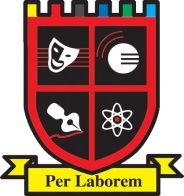 Name of School:Cambridge House Grammar SchoolName:Type of training received:Date training completedTraining provided by:Profession and title: